Name:_____________________Let’s Play SUM BasketballTally Table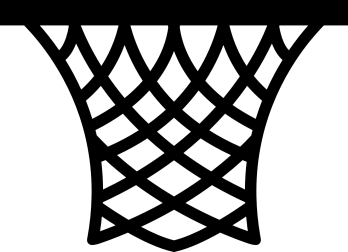 Use the information from page one to tally the number of wins from each region in the table below.     *Schools no longer a member of KHSAA (Kentucky High School Athlete Association)RegionsTallyFrequencyRegion 1Region 2Region 3Region 4Region 5Region 6Region 7Region 8Region 9Region 10Region 11Region 12Region 13Region 14Region 15Region 16Other *